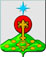 РОССИЙСКАЯ ФЕДЕРАЦИЯСвердловская областьДУМА СЕВЕРОУРАЛЬСКОГО ГОРОДСКОГО ОКРУГАРЕШЕНИЕот 26 июня 2019 года	                    № 36г.  СевероуральскО внесении изменений в Положение об организации и проведении общественных обсуждений или публичных слушаний по вопросам градостроительной деятельности на территории Североуральского городского округа, утвержденное Решением Думы Североуральского городского округа от 29.08.2018 № 59Руководствуясь Градостроительным кодексом Российской Федерации, Федеральным законом от 6 октября 2003 года № 131-ФЗ «Об общих принципах организации местного самоуправления в Российской Федерации», Уставом Североуральского городского округа, Дума Североуральского городского округаРЕШИЛА:1. Внести в Положение об организации и проведении общественных обсуждений или публичных слушаний по вопросам градостроительной деятельности на территории Североуральского городского округа, утвержденное Решением Думы Североуральского городского округа от 29.08.2018 года № 59, с изменениями, внесенными Решением Думы Североуральского городского округа от 28.11.2018 г. № 79, следующие изменения:1) слова «Приложение к Решению Думы Североуральского городского округа от 29.08.2018 года № 59» заменить словами «УТВЕРЖДЕНО Решением Думы Североуральского городского округа от 29.08.2018 № 59»;2) пункт 2.2 после слов «(далее – Постановление)» дополнить словами «или Решением Думы Североуральского городского округа (далее – Решение)»;3) пункт 2.3 после слов «Постановление» дополнить словом «, Решение»;4) приложения № 1, 3, 4 к Положению об организации и проведении общественных обсуждений или публичных слушаний по вопросам градостроительной деятельности на территории Североуральского городского округа после слов «Постановлением Главы Североуральского городского округа» дополнить словами «(Решением Думы Североуральского городского округа)».2. Установить, что настоящее Решение вступает в силу со дня его официального опубликования. 3. Настоящее Решение опубликовать в газете «Наше слово» и разместить на официальном сайте Администрации Североуральского городского округа.4. Контроль за выполнением настоящего Решения возложить на постоянную депутатскую комиссию Думы Североуральского городского округа по городскому хозяйству и землепользованию (Аниськин В.В.).Глава Североуральского городского округа ______________В.П. Матюшенко                                  И.о. Председателя ДумыСевероуральского городского округа______________ А.А. Злобин